    桃園市進出口商業同業公會 函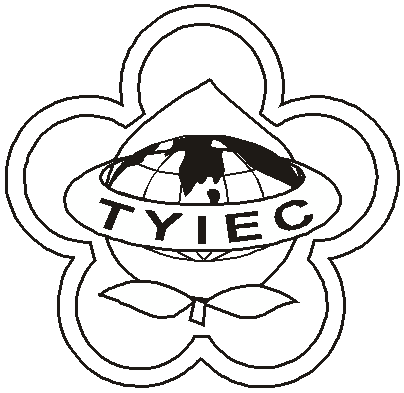          Taoyuan Importers & Exporters Chamber of Commerce桃園市桃園區春日路1235之2號3F           TEL:886-3-316-4346   886-3-325-3781   FAX:886-3-355-9651ie325@ms19.hinet.net     www.taoyuanproduct.org受 文 者：各相關會員發文日期：中華民國108年2月11日發文字號：桃貿水字第108042號附    件：隨文主    旨：「自由貿易港區事業輸往歐盟應先經經濟部核          准之貨品，新增鋼鐵產品」，附件1明細表勘誤          表1份(如附件)， 敬請查照。說    明：一、依據經濟部經授貿字第10840006231號函              辦理。          二、「自由貿易港區事業輸往歐盟應先經該部              核准之貨品，新增鋼鐵產品」業經該部中              華民國108年1月24日經貿字第              10804600450號公告在案。     理事長  王 清 水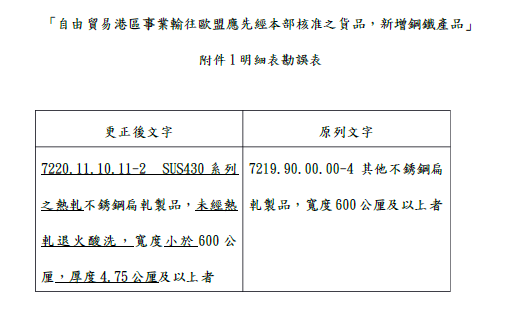 